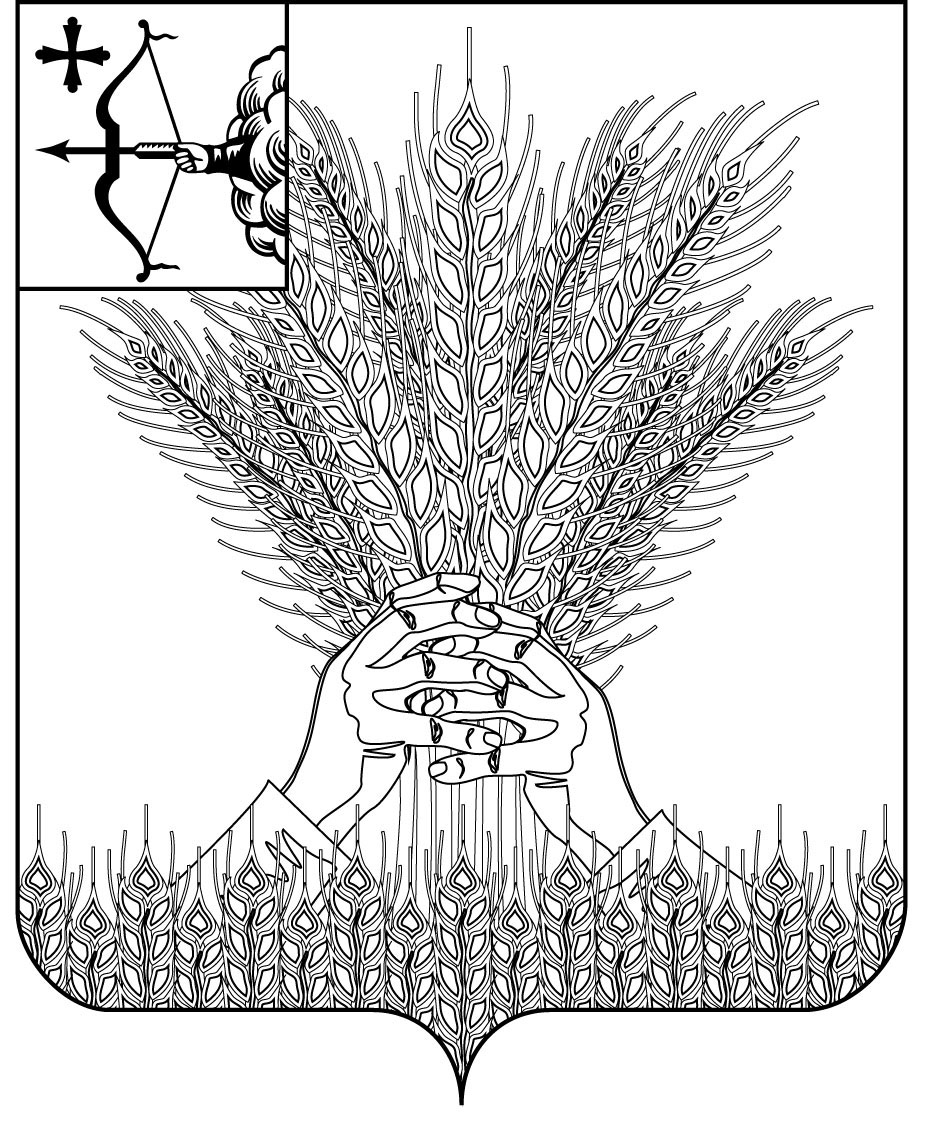 РОССИЙСКАЯ ФЕДЕРАЦИЯДУМА КИКНУРСКОГО МУНИЦИПАЛЬНОГО ОКРУГАКИРОВСКОЙ ОБЛАСТИ первого созываРЕШЕНИЕ25.02.2021                                                                                                      № 9-96пгт КикнурО награждении Почетной грамотой Думы Кикнурского муниципального округа Кировской областиВ соответствии с решением Думы Кикнурского муниципального округа «Об утверждении Положения о Почётной грамоте и Благодарственном письме Думы Кикнурского муниципального округа», утверждённым 25.02.2021 № 9-94, решением Совета Думы 24.02.2021 года, Дума Кикнурского муниципального округа РЕШИЛА:1. Наградить Почетной грамотой Думы Кикнурского муниципального округа за многолетний добросовестный труд и значительный вклад в развитие и совершенствование системы образования Кикнурского района – Галкину Галину Валерьевну –  учителя КОГОБУ СШ с УИОП пгт Кикнур.2. Факт награждения Почетной грамотой Думы Кикнурского муниципального округа Кировской области занести в трудовую книжку.Председатель Думы  Кикнурского муниципального округа        В.Н. Сычев